A-5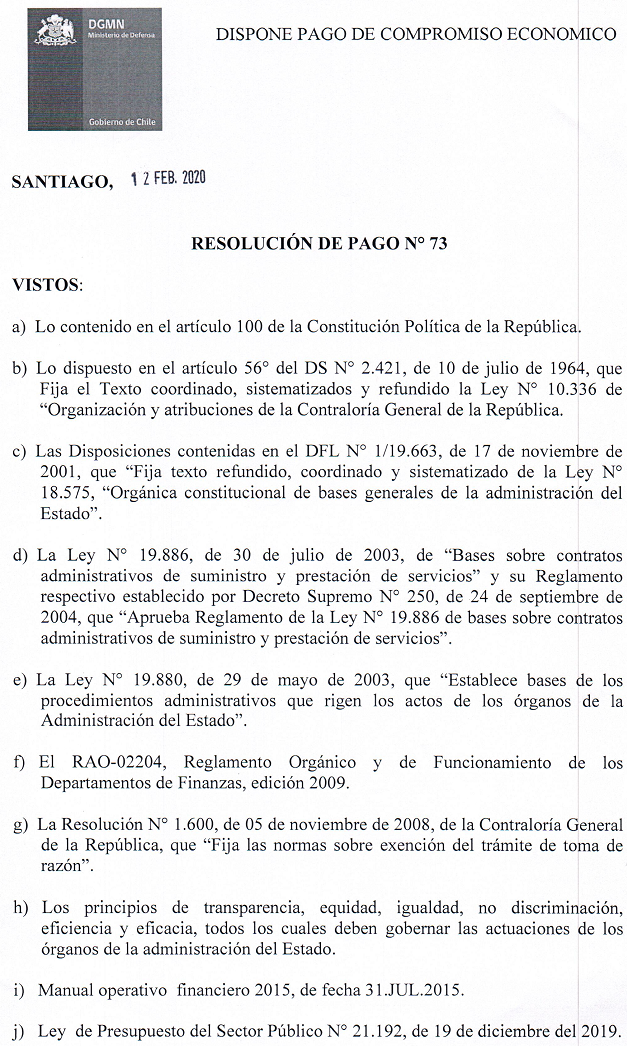 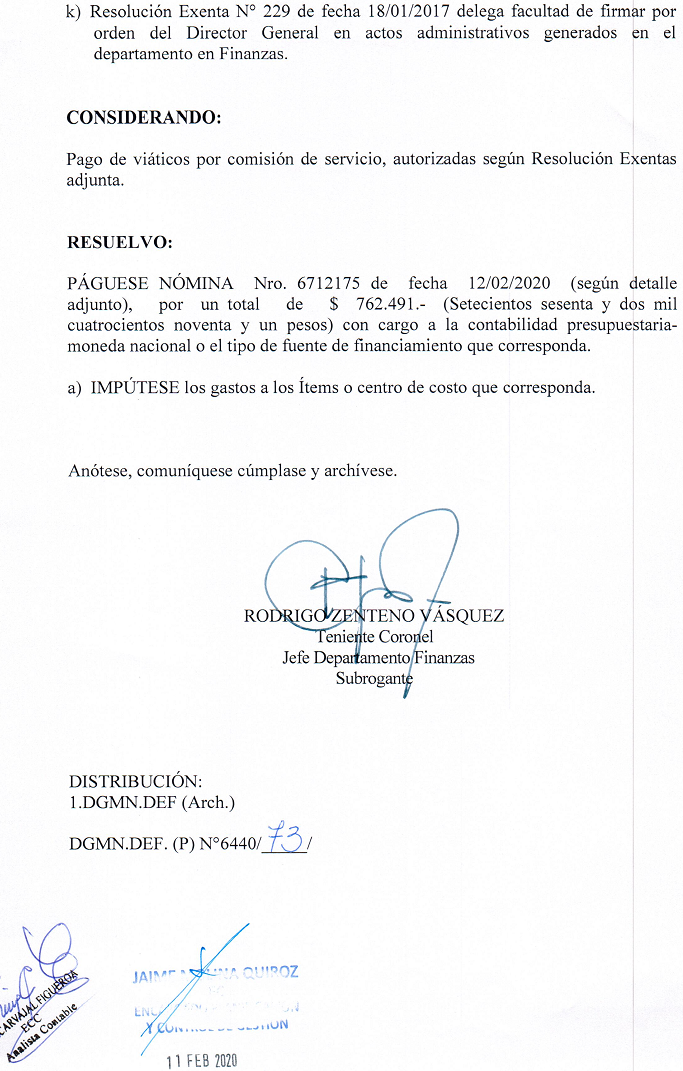 